Samuel Stanton1875 – September 6, 1876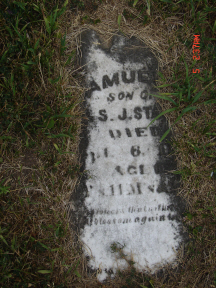 Photo by SargeNo further information found at this time